 The Craft of Writing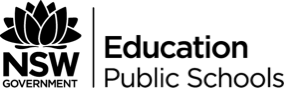 OutcomesEA12-1 independently responds to, composes and evaluates a range of complex texts for understanding, interpretation, critical analysis, imaginative expression and pleasureEA12-3 critically analyses and uses language forms, features and structures of texts justifying appropriateness for specific purposes, audiences and contexts and evaluates their effects on meaningEA12-4 strategically adapts and applies knowledge, skills and understanding of language concepts and literary devices in new and different contextsEA12-9 reflects on, evaluates and monitors own learning and refines individual and collaborative processes as an independent learnerObjectivesValues and AttitudesStudents will value and appreciate:the personal enrichment to be gained from a love of English, literature and learningthe power of language to explore and express views of themselves as well as the social, cultural, ethical, moral, spiritual and aesthetic dimensions of human experiencesthe power of effective communication using the language modes of speaking, listening, reading, writing, viewing and representingthe diversity and aesthetics of language through literary and other textsthe independence gained from thinking imaginatively, creatively, interpretively and criticallyKnowledge and UnderstandingThrough responding to and composing a wide range of texts and through the close study of texts, students will develop knowledge, understanding and skills in order to:communicate through speaking, listening, reading, writing, viewing and representinguse language to shape and make meaning according to purpose, audience and contextthink in ways that are imaginative, creative, interpretive and criticalexpress themselves and their relationships with others and their worldlearn and reflect on their learning through their study of EnglishLearning across the CurriculumGeneral Capacities Critical and creative thinking LiteracyTask DescriptionThe assessment task has two partsPart One: Creative WritingStudents are to compose two pieces of creative writing, each reflecting on ideas and/or concerns of a different prescribed text studied during ‘The Craft of Writing’. The total word limit for these two pieces is 1600 words.In addition, students must submit one edited draft of each creative piece as evidence of the drafting process. These drafts will not be marked, but the marker may refer to them as a way of better understanding your final creative pieces.Part Two: ReflectionStudents are to construct a critical reflection on the process of writing one of these two creative pieces. The reflection should consider the effectiveness of creative choices as well as the influence of studying the writing of others. This reflection must not exceed 400 words in length.Marking CriteriaPart One: Creative Writing Part Two: ReflectionSteps to SuccessAssessment TypeMarking RubricStageDigital portfolio/ websitePart A: 20 Part B: 56Marking CriteriaMarkSkilfully expresses ideas, insights or concerns of two prescribed texts with precision and purpose across both pieces of writing.Consistently crafts cohesive texts that skilfully use a wide range of sophisticated language forms and features to communicate meaning.Writes with consistently skilful control of language, demonstrating a nuanced awareness of the conventions of the chosen forms.17-20Effectively expresses ideas, insights or concerns of two prescribed texts with clarity and purpose across both pieces of writing.Crafts well-developed texts that effectively use a range of effective language forms and features to communicate meaning.Writes with effective control of language, demonstrating an awareness of the conventions of the chosen forms.13-16Expresses at least one idea, insight or concern of two prescribed texts with some clarity across both pieces of writing. Sense of purpose may require further development.Creates sound texts that use a range of language forms and features to communicate meaning to varying degrees of effect.Writes with sound control of language, possibly demonstrating some minor difficulties with expression. Demonstrates some awareness of the conventions of the chosen forms. 9-12Attempts to express at least one idea, insight or concern about at least one of the prescribed texts. Clarity of ideas and sense of purpose may require further development.Attempts to create multiple texts that use some language forms and features to varying degrees of effect.Writes with varying control of language, possibly demonstrating recurrent difficulties with expression. Possibly demonstrates little awareness of the conventions of the chosen forms. 5-8Makes little to no attempt to express an idea, insight or concern of a prescribed text. Clarity of ideas and sense of purpose are possibly not evident.Makes little to no attempt to use language forms and features to create meaning.Writes with little control of language, possibly demonstrating significant, recurrent difficulties with expression. Possibly demonstrates no awareness of form. 1-4Presents nothing of relevance to the task.0Marking CriteriaMarkDemonstrates insightful reflection on the critical and creative process, including their increasing confidence and sophisticated writing skills, and how this has developed their awareness of the craft of writing.5Demonstrates effective reflection on the critical and creative process, including their increasing confidence and effective writing skills, and how this has developed their awareness of the craft of writing.4Demonstrates sound reflection on the critical and creative process, including their developing confidence and sound writing skills, and how this has developed their awareness of the craft of writing.3Demonstrates limited reflection on the critical and creative process, including limited confidence and writing skills, and how this has developed a limited awareness of the craft of writing.2Demonstrates basic reflection on the critical and creative process, including a lack of confidence and basic writing skills, and showing little awareness of the craft of writing.1Presents nothing of relevance to the task.0NumberSteps to Success:Completed1Complete the study and related activities on the prescribed texts and any related texts Yes No2Complete the reflection activities in the Inking Your Thinking Journal for each prescribed text. Yes No3Complete the first draft for each of the creative tasks, using the methodology to help guide your writing. Yes No4Seek feedback from teacher and peers on draft one. Keep these feedback grids and advice to assist you with your reflecting on the writing process. Yes No5Use the feedback given to rework and improve your creative task. Keep the draft/s for submission. Yes No6Choose your best creative task for use in the reflective analysis. Yes No7Write your reflection on your chosen creative task. Make sure that the reflection is informed by our three focus questions:How do writers craft language forms and features to comment on the world around them?In what ways do the writer’s purpose and intended audience impact on their choices of form, medium, language and techniques?How can reflecting on our own and others’ texts help us become better writers? Yes No8Polish your reflection, seeking feedback where possible. Yes No9Final prep for handing in – two polished tasks with at least one draft attached and the polished reflection. Yes No